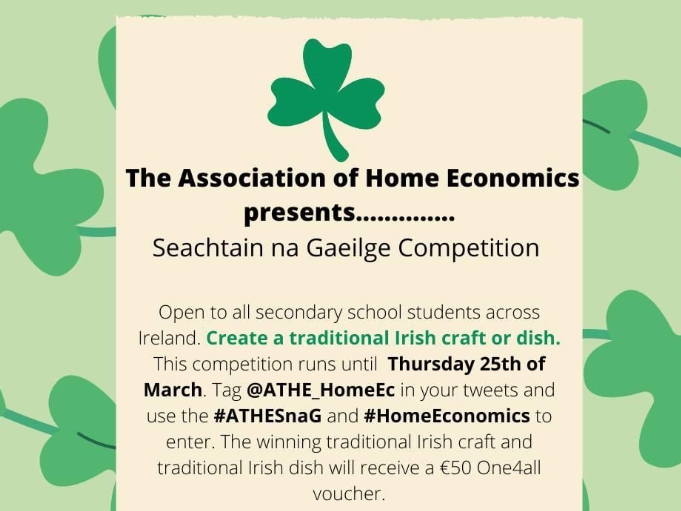 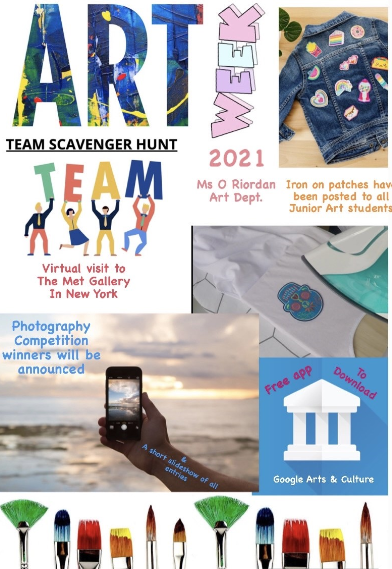 PE ActivitiesClick on this link and try the Pres PE Challenge!TikTok/Instagram fitness challengesHit Your Rollie ChallengePlank Partner ChallengeBottle ChallengeTry one of these challenges & share your results with the school.Plank challenge- How long can you hold it for?Wall sit- How long can you hold it for?Burpee Challenge- How many can you do in 1 minute?Tricep Dips- How many can you do in 1 minute?Cultural WeekCreate a brochure on '5 historical places to visit in North Kerry' 1st and 2nd Year Traditional Musicians : Ms. Ryan & Ms. Ní Chuain have a team set up and are going to post a tune in and host a competitionMs. Ní Chuain & Ms. Daly will send a pre-recorded Sean-os dancing class to students Tuesday at 9.40amIrish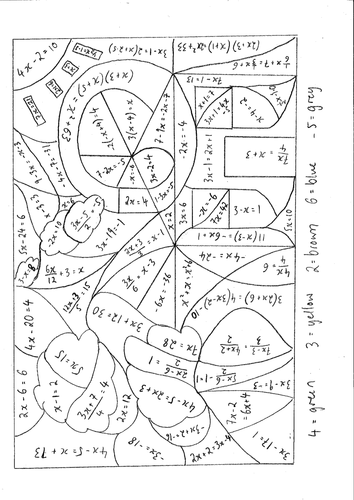 Dé hAoineTráth na gceist don scoil iomlán (School quz)Dé LuainToraíocht taisce 1 & 2 (Treasure hunt 1st & 2nd years)Dé MairtComórtas seanfhocail 1-3 (Seanfhocail competition 1st – 3rd years)Gaeilge I nmo cheantar 1-3 (Irish in my community 1st – 3rd years)Activity WeekThere will be no online classes from 2 to 4pm on Tuesday 16th March to vacilitate students to complete some of these fun activities!

Please email your pictures/videos, etc. to:reception@preslistowel.iePrizes for each category will be given after Easter holidays!PoetryThe English Department will run a poetry competition for the Junior Cycle students.This will be in conjunction with National Poetry Day  -  April 29th.Science Activities Why not try one of the following & send your video/pictures to share with the school:Create your own rocketFind 5 examples of Science in everyday lifeAssess your house for energy efficiency and create a list on how to make your home more sustainableCreate a meal to show chemical changes & chemical reactionsHome EconomicsWe would like to invite all students to prepare an entry for ATHE competition posted below.
Please send photos or video clips of your entry to Ms. Whelan or Ms. O’Connor on chat as we will choose a winner from our school.
You can forward your entry via Twitter if you’re entering the official ATHE competition please.PE ActivitiesClick on this link and try the Pres PE Challenge!TikTok/Instagram fitness challengesHit Your Rollie ChallengePlank Partner ChallengeBottle ChallengeTry one of these challenges & share your results with the school.Plank challenge- How long can you hold it for?Wall sit- How long can you hold it for?Burpee Challenge- How many can you do in 1 minute?Tricep Dips- How many can you do in 1 minute?Cultural WeekCreate a brochure on '5 historical places to visit in North Kerry' 1st and 2nd Year Traditional Musicians : Ms. Ryan & Ms. Ní Chuain have a team set up and are going to post a tune in and host a competitionMs. Ní Chuain & Ms. Daly will send a pre-recorded Sean-os dancing class to students Tuesday at 9.40amIrishDé hAoineTráth na gceist don scoil iomlán (School quz)Dé LuainToraíocht taisce 1 & 2 (Treasure hunt 1st & 2nd years)Dé MairtComórtas seanfhocail 1-3 (Seanfhocail competition 1st – 3rd years)Gaeilge I nmo cheantar 1-3 (Irish in my community 1st – 3rd years)PoetryThe English Department will run a poetry competition for the Junior Cycle students.This will be in conjunction with National Poetry Day  -  April 29th.Science Activities Why not try one of the following & send your video/pictures to share with the school:Create your own rocketFind 5 examples of Science in everyday lifeAssess your house for energy efficiency and create a list on how to make your home more sustainableCreate a meal to show chemical changes & chemical reactionsHome EconomicsWe would like to invite all students to prepare an entry for ATHE competition posted below.
Please send photos or video clips of your entry to Ms. Whelan or Ms. O’Connor on chat as we will choose a winner from our school.
You can forward your entry via Twitter if you’re entering the official ATHE competition please.PE ActivitiesClick on this link and try the Pres PE Challenge!TikTok/Instagram fitness challengesHit Your Rollie ChallengePlank Partner ChallengeBottle ChallengeTry one of these challenges & share your results with the school.Plank challenge- How long can you hold it for?Wall sit- How long can you hold it for?Burpee Challenge- How many can you do in 1 minute?Tricep Dips- How many can you do in 1 minute?Cultural WeekCreate a brochure on '5 historical places to visit in North Kerry' 1st and 2nd Year Traditional Musicians : Ms. Ryan & Ms. Ní Chuain have a team set up and are going to post a tune in and host a competitionMs. Ní Chuain & Ms. Daly will send a pre-recorded Sean-os dancing class to students Tuesday at 9.40amIrishDé hAoineTráth na gceist don scoil iomlán (School quz)Dé LuainToraíocht taisce 1 & 2 (Treasure hunt 1st & 2nd years)Dé MairtComórtas seanfhocail 1-3 (Seanfhocail competition 1st – 3rd years)Gaeilge I nmo cheantar 1-3 (Irish in my community 1st – 3rd years)PoetryThe English Department will run a poetry competition for the Junior Cycle students.This will be in conjunction with National Poetry Day  -  April 29th.Science Activities Why not try one of the following & send your video/pictures to share with the school:Create your own rocketFind 5 examples of Science in everyday lifeAssess your house for energy efficiency and create a list on how to make your home more sustainableCreate a meal to show chemical changes & chemical reactionsHome EconomicsWe would like to invite all students to prepare an entry for ATHE competition posted below.
Please send photos or video clips of your entry to Ms. Whelan or Ms. O’Connor on chat as we will choose a winner from our school.
You can forward your entry via Twitter if you’re entering the official ATHE competition please.PE ActivitiesClick on this link and try the Pres PE Challenge!TikTok/Instagram fitness challengesHit Your Rollie ChallengePlank Partner ChallengeBottle ChallengeTry one of these challenges & share your results with the school.Plank challenge- How long can you hold it for?Wall sit- How long can you hold it for?Burpee Challenge- How many can you do in 1 minute?Tricep Dips- How many can you do in 1 minute?Cultural WeekCreate a brochure on '5 historical places to visit in North Kerry' 1st and 2nd Year Traditional Musicians : Ms. Ryan & Ms. Ní Chuain have a team set up and are going to post a tune in and host a competitionMs. Ní Chuain & Ms. Daly will send a pre-recorded Sean-os dancing class to students Tuesday at 9.40amIrishDé hAoineTráth na gceist don scoil iomlán (School quz)Dé LuainToraíocht taisce 1 & 2 (Treasure hunt 1st & 2nd years)Dé MairtComórtas seanfhocail 1-3 (Seanfhocail competition 1st – 3rd years)Gaeilge I nmo cheantar 1-3 (Irish in my community 1st – 3rd years)Presentation Secondary School Listowel Activity Week